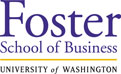 Strategic Communications/BCMU 301	Office Hours: check websiteLecturer: Jack Whelan	Office: Paccar 529Website:http://faculty.washington.edu/jwhelan/index.html		e-mail: jwhelan@uw.edu	Phone:  206 261 2495			SYLLABUSWinter 2018READINGSRequiredCoursepakWoe Is I, Patricia T. O’Conner. (PTO)Thank You for Arguing, Jay Heinrichs, revised 2013 edition (JH)Presentation Zen, Garr Reynolds, (GR)Recommended: Pitch Anything: An Innovative Method of Presenting, Persuading, and Winning the Deal, Oren KlaffCrucial Conversations: Tools for Talking When the Stakes Are High, Kerry Patterson, et al.Be Quiet, Be Heard: The Paradox of Persuasion, Susan Glaser & Peter GlaserThe Gregg Reference Manual, 111h ed., William A. Sabin COURSE OBJECTIVESTo provide information, tools, drills, and challenges that will help students to discover and know what they want to say, to say what then mean, and to say it memorably.  Students will develop these skills in order to improve their performance capability in written communications, oral presentations, and interpersonal and group communications. CLASS PARTICIPATIONSince an important dimension to this class is using and practicing with the tools you will be taught, I will be calling on each of you randomly to give you the opportunity to think on your feet--or in your seat, as the case may be.  In order to participate effectively, you will have to integrate the information presented to you in the lectures, the packet, and the readings as we go along.  GRADINGAssignments are due by the end of class or students will lose 5 points. They will also lose 5 points for each additional day I don’t receive it. I will accept an email as proof of meeting the deadline, but you must bring a hard copy to class or to my office as soon as you can.  Assignments sent as emails will not be graded.  I will only grade the hard copies delivered to me by students.Here’s how your grade will be calculated: Four quizzes (10 points each) Three writing assignments: the first (15 points), the second (20 points), and the third (75 points).Midterm in two parts: an in-class short-answer test (100 points) & a take-home component (100 points)Group oral -- a business-plan pitch presentation to potential investors (150 points). Extra-credit opportunitiesMy evaluation of your effort, class participation, and improvement could possibly bounce your final grade up or down a pointWhen you know all your scores, add them up and divide by 5 to render a number on a 100-point scale. That number translates into your grade according to the following table:Grade Scale98.5		4.097		3.995.5		3.894		3.792.5		3.691		3.589.5		3.488		3.386.5		3.285		3.183.5		3.082		2.980.5		2.879		2.777.5		2.676		2.574.5		2.473		2.371.5		2.270		2.1Honor Code: By being a student in this course, you acknowledge that you are a part of a learning community at the Foster School of Business that is committed to the highest academic standards. As part of this community you pledge to uphold the fundamental standards of honesty, respect, and integrity, and accept the responsibility to encourage others to adhere to these standardsCOURSE SCHEDULE1	1/4	Course Overview		Some fundamentalsIntroduction/Problem Solving This class will focus on the course objectives and the approach that I take toward teaching practical communications skills appropriate for the workplace.  We’ll also introduce some basic concepts to help establish a vocabulary that will be employed throughout the course.2	1/9	Pronouns		Kiechel distributed		Basic Rhetorical Technique		Situation Analysis/Goodwin Exercise	PTO   1: Woe Is I—Focus more on this chapter. 	2: Plurals before Swine—Worth reading, but optional JH      1: Open Your Eyes—What is rhetorical technique?  Concession, amplification, and the commonplace.2: Set Your Goals—Do you want to win or win over, fight or argue?Coursepak: Analysis:  pp. 1-8.After jokes, this class will take a look at O’Conner’s discussion of common problems writers have with pronouns. We will also examine Heinrich’s distinction between fighting vs. arguing or the goal to ‘win over’ than simply to win.  We’ll then work with material in the coursepak to understand better what we mean by Situation Analysis.  3	1/11	More Analysis	Analysis & Outline Workshop		Logos, Pathos, & Ethos Frames		Form Groups JH 	3: Control the Tense—Forensic, Demonstrative, & Deliberative	4: Soften Them Up—Logos, Pathos, EthosCoursepak: Composition and Organization pp. 9-14After looking at some more pronoun issues, we’ll lay out the preliminaries regarding Logos, Pathos, and Ethos. We’ll look a little more deeply at the analysis steps and move on to talk about strategy issues and the first assignment. We’ll end the day with group assignments.  4	1/16	Group Work	Kiechel organization & format	 	Strategy	Quiz 1“Why Won’t They Listen”, Will Saletan. Link on WebsitePTO 	8. Comma Sutra—Spend some time with this chapter.JH 	5: Get Them to Like You—Ethos and Decorum	6: Make Them Listen: Ethos & Virtue 	7: Show Leadership—Ethos & Practical Wisdom	8: Win Their Trust—Ethos & Good WillCoursepak: Strategy, pp. 9-14After the quiz ,we’ll workshop the analysis and outline, and talk about document format issues. 5	1/18	Punctuation	Kiechel due		Pathos & Emotional Intelligence	Hilda dist.			Team Charter dist.		PTO 	5: Verbal Abuse	--Do a couple of pages every day.JH 	9: Control the Mood—Pathos—Rhetoric & Mood Swings	10: Turn the Volume Down—When You Want to Keep It Cool“ Building the Emotional Intelligence of Groups”, Druskat and Wolff (Log in to your library account and hit the on website or search for title yourself on the UW Library site.)Coursepak: Execution/Evaluation, pp. 15-24.We’ll do a little more on common usage mistakes, and then go deeper into the role of pathos in rhetoric, and then on execution and evaluation. If the strategy stage is about the raw meat and the skeleton of your message, Execution is about dressing it up so it can go out in public.  6	1/23	More Punctuation		Hilda Workshop 1		Sentence Style: Active & Passive Voice		Bad NewsPTO : 	9: The Compleat Dangler—Writing clearly, sentences require it.	10: Saying Is Believing: It’s all about effective sentences.Coursepak: Execution Evaluation, pp. 15-24.	   Memos, Letters, Emails, pp. 26-32.And we’ll look at the last of the Content, Clarity, Correctness steps in the execution revision process. This last stage is about straightening the tie, polishing the shoes, and making sure everything is perfect.  We’ll workshop the second assignment in class with a particular look at your sentences. 7	1/25	Commonplace, Redefining		Quiz 2		More Passive Voice		Kiechel returned		More Bad News		Hilda Workshop 2		The Business Plan		Team Charter dueJH 	11: Gain the High Ground: Ethos & the Commonplace	12: Persuade on Your Terms: Reframing & Redefining TermsCoursepak: Bad News & Business Plan, pp. 33-42.We’ll finish up with passive voice, take a look at critical rhetorical skills concerning the commonplace and redefining, and then workshop the Hilda Black assignment content & style. 8	1/30	Using Ethos Effectively	Hilda due		Request Messages	Dr. Reed distributed		Collaborative Problem Solving	Info Interview JH 	13-17 optional	19: Speak your Audience’s Language—Ethos and Code Grooming	20: Make Them Identify with Your Choice—Ethos & IdentityCoursepak: Request Messages, Sales Letters—pp. 43-48.We’ll develop our “ethos” theme further by taking a look at different uses of the “identity strategy.” We’ll then shift from informational to request messages.9	2/1	Identity Strategy	Dr. Reed Workshop 1		Persuasive Requests							Business Plan	JH 	18: Get Instant Cleverness	21: Lead Your TribeCoursepak: Persuasive Requests, pp. 49-54 We’ll develop our “ethos” theme further by taking a look at different uses of the “identity strategy.” We’ll get into greater depth about persuasion and the sales strategy. We’ll also watch a business plan presentation entitled “The Old North Face” to give you a sense of what the end product should be (and not be). We’ll talk more about getting organized for the business plan presentation and about how the work plan can help you in that.  10	2/6	Figs of Speech: questions		Quiz 3		Creating Content 1		Hilda Returned		More Business Plan Content		Reed Workshop 2JH: 	23:Seize the Occasion	24: Use the Right MediumGR 	1: Presenting in Today’s WorldCoursepak: Preparing Content, pp. 56-58We’ll focus on some introductory ideas about how to think about your goals when you are developing content for an oral presentation. We’ll go into more detail about the strategies and objectives of a business plan.  We’ll talk about various investor types and how you have to shape your presentation to meet the investment objectives of each.  11	2/8	Figures: repetitions	Dr. Reed due		Identity Strategy	Persuasive Talk distributed		Creating Content 2 	Work Plan dueJH 	25: Give a Persuasive Talk	26: Capture Your AudienceGR 	2: Creativity, Limitations, and ConstraintsWe’ll introduce the final, major writing project for the quarter the take-home midterm “Persuasive Talk”.  We’ll also wrap up our discussion of developing compelling content with a discussion of ‘sticky ideas’. 12	2/13	More Figures: lists, catalogs			Creating Content 3		Cicero’s Arrangement		Sensitive IssuesGR 	3: Planning Analog	4: Crafting the StoryCoursepak; Preparing Visual Aids, pp. 59-61.We’ll focus on some practical compositional exercises and how to translate the raw material produced in them into something you can present to the public. And we’ll start taking a look at the basic idea of “visual story” or “picture superiority effect.” 13	2/15	More Figures 	Quiz 4		Visual Thinking 1	Dr. Reed returned		Bus Plan Openings		GR 	5: Simplicity—Why It Matters	6: Presentation Design—Principles and Techniques	7: Sample Slides—Images & TextCoursepak: Preparing Visual Aids, pp. 59-61.  We’ll also be talking about the use PowerPoint and other visual aid possibilities.  There are so many ways to go wrong here.  You need to learn what they are and avoid them.14	2/20	Figures: word play	Persuasive Talk due		Visual Thinking 2			Oral Presentations: Delivery	GR	8: The Art of Being Completely PresentCoursepak: Delivery, p. 62.We’ll be looking at word play figures and focusing more on how to handle the money in the presentation.15	2/22	Mid-Term				Pulling it All Together		One-hour midterm covering coursepak concepts and skills and the Garr Reynolds readings16	2/27	Bus Plan Pitches–Groups 1/2It’s all you now.  This will be your opportunity to show me that you’ve learned what persuasion really means so that by the end of your presentation I’ll be salivating to invest with your new startup.	17	3/1	Bus Plan Pitches —Groups ¾18	3/6	Bus Plan Pitches —Groups 3/419	3/8	Bus Plan Pitches —Group 7; Wrap up 	In the last class we’ll do peer and course evaluations.  I’ll also be returning the Take-home midterm and the evaluations and grades for those groups who have made their presentations in the days preceding.